   Technické služby města Pelhřimova,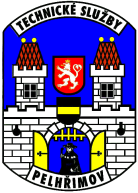 	     příspěvková organizace,	     Myslotínská 1740, 393 01 Pelhřimov	     IČO : 49056689     DIČ:CZ49056689	     Tel.565323138	Fax:565325638     E-mail:  xxxxx@tspe.cz	SERVIS-CENTRUM CZ s.r.o. 
Strojírenská 2298
Brandýs nad Labem
250 01IČO: 61683787
DIČ: CZ61683787O B J E D N Á V K A   č.  2019 – OH – 205 - HUObjednávám u Vás tímto snímač na Popel. vúz MB ECONIC 3J4 4399Závada: Nefunkce snímačeCena: 1370,- bez DPH (Dle Vaší nabídky ze dne 1.8.2019)	Termín Dodání: 1.8.2019 Platba: FakturouDodavatelská faktura musí obsahovat uvedené nebo významově totožné znění:„Vystavitel daňového dokladu čestně prohlašuje, že není v insolvenčním ani obdobném řízení, a že se zavazuje zde vyčíslenou DPH uhradit včas a řádně příslušnému správci daně.“					     		Zpracoval:       xxxxxxxxx 							       		Technický pracovník							Schválil:	xxxxxxxxxx									Vedoucí odpad.hospodářstvíV Pelhřimově dne 29.7.2019